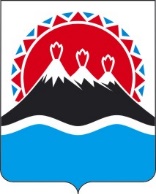 П О С Т А Н О В Л Е Н И ЕПРАВИТЕЛЬСТВАКАМЧАТСКОГО КРАЯПРАВИТЕЛЬСТВО ПОСТАНОВЛЯЕТ:1. Внести в приложение к постановлению Правительства Камчатского края от 25.04.2022 № 203-П «Об утверждении Порядка предоставления субсидий на финансовое обеспечение затрат социально ориентированным некоммерческим организациям в Камчатском крае в связи с оказанием услуг в сфере физической культуры и спорта» изменение, изложив его в редакции согласно приложению к настоящему постановлению.2. Настоящее постановление вступает в силу после дня его официального опубликования.«Приложение к постановлению Правительства Камчатского края от 25.04.2022 № 203-ППорядок
предоставления субсидий социально ориентированным некоммерческим организациям в Камчатском крае на финансовое обеспечение затрат, связанных с оказанием услуг по проведению физкультурных и спортивных мероприятий в сфере физической культуры и спорта1. Настоящий Порядок разработан в целях вовлечения граждан Камчатского края в физкультурные и спортивные мероприятия, систематические занятия физической культурой и спортом в рамках ведомственного проекта «Развитие массового спорта» государственной программы Камчатского края «Развитие физической культуры и спорта в Камчатском крае», утвержденной постановлением Правительства Камчатского края от 27.12.2023 № 695-П, и определяет цели, порядок и условия предоставления за счет средств краевого бюджета субсидий социально ориентированным некоммерческим организациям в Камчатском крае на финансовое обеспечение затрат, связанных с оказанием услуг по проведению физкультурных мероприятий и спортивных мероприятий в сфере физической культуры и спорта (далее – субсидия).2. Министерство спорта Камчатского края (далее – Министерство) осуществляет функции главного распорядителя бюджетных средств, до которого как получателя бюджетных средств, доведены лимиты бюджетных обязательств на предоставление субсидии в соответствующем финансовом году и плановом периоде в соответствии с бюджетным законодательством Российской Федерации.Субсидия предоставляется в пределах лимитов бюджетных обязательств, доведенных в установленном порядке до Министерства, по результатам отбора, проводимого путем запроса предложений Министерством.Субсидия предоставляется в период реализации ведомственного проекта «Развитие массового спорта». 3. Субсидия носит целевой характер и предоставляется по следующим направлениям расходов, связанных с оказанием услуг по проведению физкультурных и спортивных мероприятий, в том числе:1) оплата расходов по приобретению спортивного инвентаря (оборудования), экипировки;2) оплата расходов по приобретению полиграфических услуг и работ;3) оплата расходов по приобретению наградной и сувенирной продукции (атрибутики);4) оплата услуг по доставке наградной и сувенирной продукции (атрибутики), спортивного инвентаря (оборудования), экипировки;5) оплата расходов по аренде помещений, спортивных сооружений, оплате услуг спортивных сооружений;6) оплата услуг по оформлению и ведению сайта и социальных сетей, программного обеспечения, фото- и видеосъемки, медиаподдержки, услуг связи и банка в сроки реализации проекта;7) оплата расходов по приобретению канцелярских товаров;8) оплата услуг по доставке участников проекта к месту проведения физкультурных и спортивных мероприятия и обратно;9) оплата расходов по оплате труда спортивных судей, тренеров и других привлеченных специалистов, включая страховые взносы.4. Сведения о субсидии размещаются на едином портале бюджетной системы Российской Федерации в информационно-телекоммуникационной сети «Интернет» (далее – единый портал) в разделе «Бюджет» в порядке, установленном Министерством финансов Российской Федерации.  5. К категории получателя субсидии относятся социально ориентированные некоммерческие организации (за исключением государственных (муниципальных) учреждений), зарегистрированные в органах Федеральной налоговой службы в порядке, установленном законодательством Российской Федерации, и осуществляющие свою деятельность на территории Камчатского края (далее – получатели субсидий) по оказанию услуг, связанных с:1) организацией и проведением физкультурных и спортивных мероприятий, пропагандой физической культуры, спорта и здорового образа жизни (за исключением мероприятий, включенных в календарный план официальных физкультурных мероприятий и спортивных мероприятий Камчатского края);2) организацией и проведением занятий физкультурно-спортивной направленности с населением. 6. Для проведения отбора получателей субсидии применяется способ отбора в виде запроса предложений, который указывается при определении получателя субсидии Министерством, проводящим отбор на основании заявок, направленных участниками отбора для участия в отборе исходя из соответствия участника отбора критериям отбора. Участник отбора вправе подать не более одной заявки.  7. Министерство в течение текущего финансового года, но не позднее, чем за 3 календарных дня до начала подачи (приема) заявок размещает на едином портале и официальном сайте исполнительных органов Камчатского края на странице Министерства в информационно-коммуникационной сети «Интернет» https://www.kamgov.ru (далее – официальный сайт) объявление о проведении отбора (далее – объявление) с указанием:1) даты начала подачи или окончания приема заявок участников отбора, которая не может быть ранее 10-го календарного дня, следующего за днем размещения объявления о проведении отбора;2) информации о возможности проведения нескольких этапов отбора с указанием сроков и порядка их проведения (при необходимости);3) местонахождения (почтового адреса) Министерства, адреса электронной почты, номеров телефонов;4) графика (режима работы) Министерства;5) цели предоставления субсидий, указанных в части 1 настоящего Порядка, а также результатов предоставления субсидий, указанных в части 42 настоящего Порядка;6) доменного имени и (или) указателей страниц официального сайта Министерства, на котором обеспечивается проведение отбора;7) требований к участникам отбора и перечня документов, представляемых ими для подтверждения их соответствия указанным требованиям;8) порядка подачи заявок и требований, предъявляемых к форме и содержанию заявок;9) порядка отзыва заявок, порядка возврата заявок, определяющего в том числе основания для возврата заявок, порядка внесения изменений в заявки;10) правил рассмотрения заявок;11) информации о порядке предоставления участникам отбора разъяснений положений объявления о проведении отбора, дат начала и окончания срока такого предоставления;12) срока, в течение которого победитель отбора должен подписать соглашение о предоставлении субсидии;13) условий признания победителей отбора, уклонившимися от заключения соглашения о предоставлении субсидии;14) даты размещения результатов отбора на едином портале и официальном сайте Министерства, которая не может быть позднее 14 календарного дня, следующего за днем принятия решения по определению победителя отбора.8. Условием предоставления субсидии является соответствие участника отбора (получателя субсидии) на первое число месяца, в котором планируется заключение соглашения, следующим требованиям:1) у участника отбора (получателя субсидии) должна отсутствовать неисполненная обязанность по уплате налогов, сборов, страховых взносов, пеней, штрафов, процентов, подлежащих уплате в соответствии законодательством Российской Федерации о налогах и сборах;2) у участника отбора (получателя субсидии) должна отсутствовать просроченная задолженность по возврату в краевой бюджет субсидий, бюджетных инвестиций, предоставленных в том числе в соответствии с иными правовыми актами Камчатского края, а также иная просроченная (неурегулированная) задолженность по денежным обязательствам перед Камчатским краем;3) участник отбора (получатель субсидии) не должен находиться в процессе реорганизации (за исключением реорганизации в форме присоединения к юридическому лицу, являющемуся участником отбора, другого юридического лица), ликвидации, в отношении него не введена процедура банкротства, деятельность участника отбора не приостановлена в порядке, предусмотренном законодательством Российской Федерации;4) в реестре дисквалифицированных лиц должны отсутствовать сведения о дисквалифицированных руководителе, членах коллегиального исполнительного органа, лице, исполняющем функции единоличного исполнительного органа, или главном бухгалтере участника отбора (получателя субсидии), являющегося юридическим лицом;5) участник отбора не должен являться иностранным юридическим лицом, в том числе местом регистрации которого является государство или территория, включенные в утверждаемый Министерством финансов Российской Федерации перечень государств и территорий, используемых для промежуточного (офшорного) владения активами в Российской Федерации (далее – офшорные компании), а также российским юридическим лицом, в уставном (складочном) капитале которого доля прямого или косвенного (через третьих лиц) участия офшорных компаний в совокупности превышает 25 процентов (если иное не предусмотрено законодательством Российской Федерации). При расчете доли участия офшорных компаний в капитале российских юридических лиц не учитывается прямое и (или) косвенное участие офшорных компаний в капитале публичных акционерных обществ (в том числе со статусом международной компании), акции которых обращаются на организованных торгах в Российской Федерации, а также косвенное участие таких офшорных компаний в капитале других российских юридических лиц, реализованное через участие в капитале указанных публичных акционерных обществ;6) участник отбора (получатель субсидии) не должен получать средства из краевого бюджета на основании иных нормативных правовых актов Камчатского края на цели, установленные настоящим Порядком;7) участник отбора (получатель субсидии) должен соответствовать категории, предусмотренной частью 5 настоящего Порядка.9. При подготовке Проекта участнику отбора рекомендуется предусматривать возможность проведения мероприятий с использованием «Цифровая платформа социальных сервисов «Камбалл»: поощрения граждан баллами (при проведении мероприятий), регистрация участников на мероприятии (при наличии регистрации), размещения информации о проведении мероприятия.10. Критерием отбора получателей субсидий является оказание услуг в сфере физической культуры, массового спорта и наличие Проекта, рассчитанного на дополнительное вовлечение в систематические занятия физической культурой и спортом не менее 30 человек.11. Участник отбора направляет в Министерство следующие документы:1) заявку по форме согласно приложению к настоящему Порядку с приложением перечня затрат и сметы планируемых расходов, на финансовое обеспечение которых запрашивается субсидия, с учетом норм расходов средств (не превышающих стоимость, установленную нормами расходов) на проведение официальных физкультурных и спортивных мероприятий, утвержденных Министерством, и стоимость работ, услуг и товаров, закупаемых участником отбора (получателем субсидии) для достижения результата проекта, реализуемого на территории Камчатского края, содержащего актуальность и обоснование социальной значимости проекта, цель и задачи, решению которых посвящен проект, географию проекта (перечень муниципальных образований в Камчатском крае), мероприятия, основные этапы реализации проекта (при наличии) и планируемые результаты проекта, сроки реализации, количество и категорию получателей услуг (целевые группы), соответствие мероприятий проекта его цели, задачам и ожидаемым результатам (далее – Проект);2) Проект на бумажном и электронном носителях по осуществлению деятельности по оказанию одной из услуг, указанных в части 5 настоящего Порядка;3) документ, подтверждающий соответствие получателя субсидии требованию, установленному пунктом 1 части 8 настоящего Порядка, выданный налоговым органом;4) документы (справка об отсутствии у участника отбора (получателя субсидии) просроченной задолженности по возврату в краевой бюджет субсидий, бюджетных инвестиций, предоставленных в том числе в соответствии с иными правовыми актами Камчатского края, а также иная просроченная (неурегулированная) задолженность по денежным обязательствам перед Камчатским краем и справка об отсутствии у участника отбора (получателя субсидии) процесса реорганизации (за исключением реорганизации в форме присоединения к юридическому лицу, являющемуся участником отбора, другого юридического лица), ликвидации, в отношении него не введена процедура банкротства, деятельность участника отбора не приостановлена в порядке, предусмотренном законодательством Российской Федерации, заверенные руководителем (иным уполномоченным лицом) о соответствии получателя субсидии требованиям, установленным пунктами 2 и 3 части 8 настоящего Порядка, подписанные руководителем организации (иным уполномоченным лицом);5) копии учредительных документов, заверенные надлежащим образом;6) согласие на обработку персональных данных (в отношении руководителей участников отборов (получателей субсидии) и их главных бухгалтеров) по форме, установленной Министерством;7) согласие на публикацию (размещение) на едином портале и на официальном сайте информации об участнике отбора, о подаваемой участником отбора заявке, иной информации об участнике отбора, связанной с соответствующим отбором.12. Документы, указанные в части 11 настоящего Порядка, предоставляются участником отбора в течение срока, указанного в объявлении.13. Все копии документов должны быть заверены в установленном порядке. Участник отбора несет ответственность за полноту и качество подготовки предоставляемых в Министерство документов, а также достоверность указанных в них сведений.14. Министерство не вправе требовать от участника отбора иных сведений и документов, кроме сведений и документов, предусмотренных частью 11 настоящего Порядка.15. Документы, представленные участником отбора, подлежат регистрации в день поступления в Министерство.16. Не позднее чем за 5 рабочих дней до даты окончания срока подачи заявок, любое заинтересованное лицо вправе направить в Министерство запрос о разъяснении положений объявления (далее – запрос) с указанием адреса электронной почты для направления ответа.17. Министерство в течение 3 рабочих дней со дня поступления запроса обязано направить разъяснения положений объявления на адрес электронной почты, указанный в запросе. Разъяснение указанной документации (положений объявления) по отбору не должно изменять ее (их) суть.Запросы, поступившие позднее чем за 5 рабочих дней до даты окончания срока подачи заявок, не подлежат рассмотрению Министерством, о чем Министерство уведомляет лицо, направившее запрос.18. Участник отбора, подавший заявку, вправе внести изменения или отозвать заявку с соблюдением требований, установленных настоящим Порядком.19. Внесение изменений в заявку осуществляется путем направления необходимых сведений в Министерство.20. Заявка может быть отозвана или в нее могут быть внесены изменения в срок не позднее 2 рабочих дней до окончания срока приема заявок. Отзыв заявки осуществляется путем направления в Министерство уведомления об отзыве заявки.21. В случае, если дата окончания приема заявок выпадает на выходной, нерабочий праздничный день или нерабочий день, то срок окончания приема заявок переносится на ближайший следующий за ним рабочий день.В случае, если в пределах срока подачи заявок подана единственная заявка на участие в отборе, отбор признается состоявшимся при соответствии заявки категории, критерию и требованиям, установленным частью 8 настоящего Порядка, при этом размер субсидии не может превышать размер, установленным частью 33 настоящего Порядка. В случае, если в пределах срока подачи заявок не подано ни одной заявки на участие в отборе или по результатам рассмотрения заявок общая сумма признанных прошедшими отбор заявок меньше доведенных лимитов бюджетных обязательств на предоставление субсидии в соответствующем финансовом году, Министерство размещает новое объявление о приеме заявок с учетом требований, установленных частью 7 настоящего Порядка, но не позднее 1 сентября финансового года. 22. Министерство в течение 7 рабочих дней с даты приема заявок на участие в отборе устанавливает полноту и достоверность сведений, содержащихся в прилагаемых к заявке документах. 23. Министерство в течение 10 рабочих дней с даты окончания приема заявок рассматривает представленные участником отбора документы, проводит проверку участника отбора на соответствие категории и критерию, а также требованиям, установленным частью 8 настоящего Порядка, и запрашивает в отношении участника отбора:1) сведения из Единого государственного реестра юридических лиц (индивидуальных предпринимателей), и также осуществляет проверку участника отбора на соответствие требованиям, установленным пунктами 4 и 5 части 8 настоящего Порядка. Участник отбора вправе самостоятельно предоставить в Министерство выписку из Единого государственного реестра юридических лиц (индивидуальных предпринимателей) и из реестра дисквалифицированных лиц;2) информацию о соответствии участника отбора требованиям пунктов 2 и 6 части 8 настоящего Порядка в исполнительных органах Камчатского края.  24. Министерство в течение 12 рабочих дней с даты окончания приема заявок и по результатам их рассмотрения в соответствии с частью 23 настоящего Порядка принимает решение о признании участника отбора, прошедшим отбор (далее – победитель отбора) и (или) об отклонении заявки (с указание причин отказа).25. Основаниями отклонения заявки являются:1) несоответствие участника отбора категории, критерию и требованиям, установленным частями 5, 8, 10 настоящего Порядка;2) несоответствие представленных участником отбора документов требованиям, установленным частью 11 настоящего Порядка;3) непредставление или представление не в полном объеме участником отбора документов, указанных в части 11 настоящего Порядка;4) наличие в представленных участником отбора документах недостоверных сведений, в том числе информации о месте нахождения и адресе участника отбора;5) подача участником отбора заявки после даты и (или) времени, определенных для подачи заявок.26. Информация о результатах рассмотрения заявок содержит:1) дату, время и место проведения рассмотрения заявок на участие в отборе;2) информацию об участниках отбора, заявки которых были рассмотрены;3) информацию об участниках отбора, заявки которых были отклонены, с указанием причин их отклонения, в том числе положений объявления, которым не соответствуют такие заявки;4) список победителей отбора, с которыми планируется заключение соглашений.27. Министерство размещает информацию о результатах рассмотрения заявок и проведения отбора на едином портале и на официальном сайте в срок не позднее 14 календарных дней со дня принятия решения, указанного в части 24 настоящего Порядка.28. В случае соответствия участника отбора категории, критерию и требованиям, установленным частью 8 настоящего Порядка, а также требованиям, указанным в объявлении о проведении отбора, победителю отбора в течении 5 рабочих дней с даты принятия решения, указанного в части 24 настоящего Порядка, направляется уведомление о признании его победителем отбора в текущем финансовом году.Участникам непрошедшим отбор, заявки которых отклонены, в течении 5 рабочих дней с момента принятия решения, указанного в части 24 настоящего Порядка, направляется уведомление об отклонении заявки с указанием причин отказа.29. Для заключения соглашения и получения субсидии, получатель субсидии в срок, указанный в объявлении, предоставляет в Министерство заявление с указанием платежных реквизитов получателя субсидии и с приложением следующих документов:1) документов о соответствии получателя субсидии требованиям, установленным частью 8 настоящего Порядка;2) согласия на обработку персональных данных (в отношении руководителей получателя субсидии и их главных бухгалтеров), по форме, установленной Министерством;3) согласия на публикацию (размещение) на едином портале и на официальном сайте информации о получателе субсидии, о подаваемой получателем субсидии заявке, иной информации о получателе субсидии, связанной с соответствующим отбором.30. Субсидии предоставляются на основании соглашения, дополнительного соглашения (далее – Соглашение), заключенных между Министерством и получателем субсидии в соответствии с типовой формой, утвержденной Министерством финансов Камчатского края в порядке и сроки, установленные частью 37 настоящего Порядка, и содержащее положения, указанные в части 31 настоящего Порядка.31. Обязательными условиями предоставления субсидии, включаемыми в Соглашение, являются:1) согласие соответственно получателя субсидии, лиц, получающих средства на основании договоров, заключенных с получателями субсидий, на осуществление в отношении его проверки Министерством соблюдения порядка и условий предоставления субсидии, в том числе в части достижения результатов предоставления субсидии, а также проверки органами государственного финансового контроля соблюдения получателем субсидии порядка и условий предоставления субсидии в соответствии со статьями 268.1 и 269.2 Бюджетного кодекса Российской Федерации и предоставления фотоотчетов, списков участников;2) в случае уменьшения Министерству ранее доведенных лимитов бюджетных обязательств на цели, указанные в части 1 настоящего Порядка, приводящего к невозможности предоставления субсидии в размере, указанном в Соглашении, Министерство осуществляет с получателем субсидии согласование новых условий Соглашения или расторгает Соглашение при недостижении согласия по новым условиям;3) принятие обязательства получателем субсидии, а также юридических лиц, получающих средства на основании договоров, заключенных с получателем субсидии, о запрете приобретать за счет полученных из краевого бюджета средств иностранной валюты, за исключением операций, осуществляемых в соответствии с валютным законодательством Российской Федерации при закупке (поставке) высокотехнологичного импортного оборудования, сырья и комплектующих изделий, а также связанных с достижением результатов предоставления этих средств иных операций;4) принятие получателем субсидии обязательства о достижении в отчетном финансовом году результатов использования субсидии в соответствии с заключенным между Министерством и получателем субсидии Соглашением;5) принятие обязательства получателем субсидии по финансовому обеспечению услуг, указанных в части 5 настоящего Порядка, за счет средств получателя субсидии в размере не менее 5 процентов.32. Расчет объема субсидии осуществляется по следующей формуле:Сj – размер субсидии, предоставляемой получателю субсидии;Co – общий объем средств, предусмотренных Министерству в рамках ведомственного проекта «Развитие массового спорта», и подлежащих распределению между получателями субсидий;Vj – объем средств согласно заявке, представленной в Министерство получателем субсидии, при этом в смете планируемых расходов (согласованной получателем субсидии с Министерством) на финансовое обеспечение которых запрашивается субсидия для достижения результата Проекта, стоимость работ, услуг и товаров, не должна превышать стоимость, установленными Министерством нормами расходов;∑Vj – общая сумма поданных заявок.При расчете субсидий победителям отбора, в Проектах которых предусмотрено проведение мероприятий с использованием «Цифровая платформа социальных сервисов «Камбалл», при расчёте объема субсидии применяется коэффициент 1,5, но не более размера, определенного частью 33 настоящего Порядка.Если общая сумма заявок меньше лимитов бюджетных обязательств, доведенных Министерству на предоставление субсидии, то Министерство обеспечивает проведение дополнительного отбора в виде запроса предложений в соответствии с частью 6 настоящего Порядка.33. Размер субсидии, предоставляемой получателю субсидии, не может превышать 500 000,0 рублей и суммы, указанной в заявке.34. В случае нарушения участниками, прошедшими отбор (получателями субсидии) порядка заключения Соглашения, установленного частью 37 настоящего Порядка, участник прошедший отбор (получатель субсидии) признается уклонившимся от заключения Соглашения.35. Министерство в течение 5 рабочих дней со дня поступления документов, указанных в части 29 настоящего Порядка, получает в отношении получателя субсидии сведения из Единого государственного реестра юридических лиц, а также осуществляет проверку информации на соответствие требованиям, указанным в части 8 настоящего Порядка.Получатель субсидии вправе самостоятельно предоставить в Министерство выписку из Единого государственного реестра юридических лиц и из реестра дисквалифицированных лиц.36. Министерство в течение 5 рабочих дней со дня поступления документов, указанных в части 29 настоящего Порядка, рассматривает их и принимает решение о заключении с получателем субсидии Соглашения либо об отказе в заключении Соглашения и предоставлении субсидии.37. Заключение Соглашения осуществляется в следующем порядке:1) Министерство в течение 5 рабочих дней со дня принятия решения о заключении с получателем субсидии Соглашения направляет получателю субсидии соответствующее уведомление и проект Соглашения для подписания посредством электронной связи, почтовым отправлением, нарочным способом или иным способом, обеспечивающим подтверждение получения уведомления и проекта Соглашения;2) получатель субсидии в течение 5 календарных дней со дня получения проекта Соглашения представляет в адрес Министерства два экземпляра подписанного проекта Соглашения посредством почтового отправления или нарочно;3) Соглашение вступает в силу с момента его заключения сторонами;4) в течение 3 рабочих дней с даты заключения Соглашения Министерство готовит реестр на перечисление субсидии, зарегистрированный в установленном порядке, и направляет один экземпляр Соглашения в адрес получателя субсидии посредством почтового отправления или нарочно.38. Основаниями для отказа в заключении Соглашения и предоставлении субсидии являются:1) несоответствие получателя субсидии категории получателей субсидии, установленной частью 5 настоящего Порядка, и условию предоставления субсидии, установленному частью 8 настоящего Порядка;2) несоответствие требованиям, предусмотренным частью 8 настоящего Порядка;3) несоответствие представленных получателем субсидии документов, определенных частью 29 настоящего Порядка, или непредставление (представление не в полном объеме) указанных документов;4) установление факта недостоверности представленной получателем субсидии информации;5) обращение в Министерство за предоставлением субсидии позднее срока, предусмотренного абзацем первым части 29 настоящего Порядка.39. В случае принятия решения об отказе в заключении Соглашения и предоставлении субсидии Министерство направляет в течение 5 рабочих дня со дня принятия указанного решения уведомление с мотивированным пояснением причин отказа.40. В случае выявления на стадии рассмотрения несоответствия документов, представленных получателем субсидии категории, критерию, условию и требованиям, установленным в частях 5, 8, 10 настоящего Порядка, Министерство принимает решение об исключении получателем субсидии из списка получателей субсидии.41. В случае принятия решения о заключении с получателем субсидии Соглашения, Министерство в течение 10 рабочих дней со дня принятия такого решения заключает с получателем субсидии Соглашение.42. Перечисление субсидии на расчетный или корреспондентский счет, открытый получателю субсидии в учреждениях Центрального банка Российской Федерации или кредитной организации, реквизиты которого указаны в Соглашении, осуществляется Министерством не позднее 10 рабочего дня, следующего за днем заключения Соглашения, путем оформления и предоставления в территориальный орган Федерального казначейства платежного документа на перечисление субсидии в установленном порядке, но не ранее доведения лимитов бюджетных обязательств, указанных в части 2 настоящего Порядка.43. Результатами предоставления субсидии по состоянию на 31 декабря отчетного года являются количество реализованных мероприятий, направленных на популяризацию физической культуры и спорта, а также:1) по пункту 1 части 5 настоящего Порядка – количество проведенных физкультурных или спортивных мероприятий в соответствии с Проектом;2) по пункту 2 части 5 настоящего Порядка – количество граждан, вовлеченных в систематические занятия физической культурой и спортом в рамках реализации Проекта.Значения результатов предоставления субсидии устанавливаются Министерством в Соглашении.44. Получатель субсидии представляет в Министерство посредством почтового отправления и (или) нарочно ежеквартально, не позднее 10 числа месяца, следующего за отчетным кварталом нарастающим итогом:1) отчет о расходах, источником финансового обеспечения которых является Субсидия, по форме, установленной Соглашением;2) отчет о достижении значений результатов предоставления Субсидии, показателей, необходимых для достижения результатов предоставления Субсидии, по форме, установленной Соглашением.Министерство, а также органы государственного финансового контроля в соответствии со статьями 268.1 и 269.2 Бюджетного кодекса Российской Федерации осуществляют обязательную проверку соблюдения получателем субсидии порядка и условий предоставления субсидий, в том числе в части достижения результатов предоставления субсидии.45. Мониторинг достижения результатов предоставления субсидии, исходя из достижения значений результатов предоставления субсидии, определенных Соглашением, и событий, отражающих факт завершения соответствующего мероприятия по получению результата предоставления субсидии (контрольная точка), в порядке и по формам, которые установлены Министерством финансов Российской Федерации, осуществляется Министерством и Министерством финансов Камчатского края. 46. В течение года при взаимном согласии Министерства и получателя субсидии, а также в иных случаях, предусмотренных законодательством Российской Федерации, в Соглашение могут быть внесены изменения. Внесение изменений в Соглашение оформляется в виде дополнительного соглашения в соответствии с типовой формой, утвержденной Министерством финансов Камчатского края.Министерство в течение 7 рабочих дней с момента принятия решения о заключении дополнительного соглашения, уведомляет получателя субсидии, с которыми заключено Соглашение, о данном намерении.Получатель субсидии в течение 10 рабочих дней со дня получения уведомления, указанного в абзаце втором настоящей части, но не позднее 20 декабря соответствующего финансового года, организует подписание дополнительного соглашения.Министерство в течение 5 рабочих дней со дня получения подписанного получателем субсидии дополнительного соглашения к Соглашению организует его подписание.47. В случае выявления, в том числе по фактам проверок, проведенных Министерством и (или) органами государственного финансового контроля, нарушения условий и порядка предоставления субсидии, получатель субсидии обязан возвратить денежные средства в краевой бюджет в следующем порядке и сроки:1) в случае выявления нарушения органами государственного финансового контроля – на основании представления и (или) предписания органа государственного финансового контроля в сроки, указанные в представлении и (или) предписании;2) в случае выявления нарушения Министерством – в течение 20 рабочих дней со дня получения требования Министерства.48. Получатель субсидии, обязан возвратить средства субсидии в следующих размерах:1) в случае нарушения целей предоставления субсидии – в размере нецелевого использования средств субсидии;2) в случае нарушения условий и порядка предоставления субсидии – в полном объеме;3) в случае если получателем субсидии не достигнуто установленное значение результата использования субсидии (для пункта 1 части 43 настоящего Порядка), предусмотренное Соглашением, получатель осуществляет возврат субсидии, размер возврата (Vвозврата) определяется по формуле:Ti – фактически достигнутое значение i-гo результата использования субсидии на отчетную дату (количество проведенных мероприятий);Si – плановое значение i-гo результата использования субсидии, установленное Соглашением (количество запланированных мероприятий);Vсубсидии – размер субсидии, предоставленной получателю субсидии в отчетном финансовом году;n – количество результатов использования субсидии, по которым допущен факт недостижения значений результата использования субсидии;4) в случае если получателем субсидии не достигнуто установленное значение результата использования субсидии (для пункта 2 части 43 настоящего Порядка), предусмотренное Соглашением, получатель осуществляет возврат субсидии, размер возврата (Vвозврата) определяется по формуле:Ti – фактически достигнутое значение i-гo результата использования субсидии на отчетную дату (численность граждан, вовлеченных в систематические занятия);Si – плановое значение i-гo результата использования субсидии, установленное Соглашением (численность граждан, запланированных для вовлечения в систематические занятия);Vсубсидии – размер субсидии, предоставленной получателю субсидии в отчетном финансовом году;n – количество результатов использования субсидии, по которым допущен факт недостижения значений результата использования субсидии.49. В случае выявления нарушения, в том числе по фактам проверок, проведенных Министерством и (или) органами государственного финансового контроля, нарушения условий и порядка предоставления субсидии, лица, получившие средства на основании договоров, заключенных с получателем субсидии, обязаны возвратить в сроки, не превышающие сроки, указанные в части 47 настоящего Порядка, соответствующие средства на счет получателя субсидии в целях последующего возврата указанных средств получателем субсидии в краевой бюджет в течение 10 рабочих дней со дня поступления средств на счет получателя субсидии.В случае невозврата лицами, указанными в абзаце первом настоящей части, средств, полученных за счет средств субсидии, на счет получателя субсидии в указанные сроки, получатель субсидии, предоставивший средства субсидии, принимает необходимые меры по взысканию подлежащих возврату в краевой бюджет в соответствии с абзацем первым настоящей части средств субсидии в судебном порядке в срок не позднее 20 рабочих дней со дня, когда получателю субсидии стало известно о неисполнении лицами, получившими средства на основании договоров, заключенных с получателем субсидии, обязанности по возврату средств субсидии.50. Письменное требование о возврате субсидий направляется Министерством получателем субсидии в течение 15 рабочих дней со дня выявления нарушений, указанных в части 47 настоящего Порядка, посредством почтового отправления, или на адрес электронной почты, или иным способом, обеспечивающим подтверждение получения указанного требования.51. При невозврате средств субсидии в сроки, установленные частью 47 настоящего Порядка, Министерство принимает необходимые меры по взысканию подлежащей возврату в краевой бюджет субсидии в судебном порядке в срок не позднее 30 рабочих дней со дня, когда Министерству стало известно о неисполнении получателем субсидии обязанности возвратить средства субсидии в краевой бюджет.52. Остаток субсидии, неиспользованной в отчетном финансовом году, может использоваться получателем субсидии в очередном финансовом году на цели, указанные в части 1 настоящего Порядка, при принятии Министерством по согласованию с Министерством финансов Камчатского края, в порядке, определенном Правительством Камчатского края, решения о наличии потребности в указанных средствах и включении соответствующих положений в Соглашение.В случае отсутствия указанного в настоящей части решения остаток субсидии, неиспользованной в отчетном финансовом году, подлежит возврату в краевой бюджет на лицевой счет Министерства не позднее 15 февраля очередного финансового года.Дата, исходящий номерВ Министерство спорта Камчатского краяЗаявка
на предоставление субсидий на финансовое обеспечение затрат, связанных с оказанием услуг по проведению физкультурных и спортивных мероприятий в сфере физической культуры и спортаК предложению (заявке) прилагается:1. _______________________________________2. ________________________________________3. ________________________________________Руководитель организации _________________________________________(наименование должности) (дата, подпись) (Ф.И.О. (отчество – при наличии)). ».[Дата регистрации] № [Номер документа]г. Петропавловск-КамчатскийО внесении изменения в приложение к постановлению Правительства Камчатского края от 25.04.2022 № 203-П «Об утверждении Порядка предоставления субсидий на финансовое обеспечение затрат социально ориентированным некоммерческим организациям в Камчатском крае в связи с оказанием услуг в сфере физической культуры и спорта» Председатель Правительства Камчатского края[горизонтальный штамп подписи 1]Е.А. ЧекинПриложение к постановлениюПриложение к постановлениюПриложение к постановлениюПриложение к постановлениюПравительства Камчатского краяПравительства Камчатского краяПравительства Камчатского краяПравительства Камчатского краяот[REGDATESTAMP]№[REGNUMSTAMP]Приложение к Порядку предоставления субсидий социально ориентированным некоммерческим организациям в Камчатском крае на финансовое обеспечение затрат, связанных с оказанием услуг по проведению физкультурных и спортивных мероприятий в сфере физической культуры и спорта1231.Наименование социально ориентированной некоммерческой организации (далее – организация) в соответствии с уставом (полное и сокращенное (при наличии) наименование)2.Сведения о руководителе организации (Ф.И.О. (отчество – при наличии, должность)3.Адрес места нахождения организации4.Контактные телефоны, адрес электронной почты5.Основной государственный регистрационный номер6.Идентификационный номер налогоплательщика7.Основные виды деятельности организации8.Банковские реквизиты9.Наименование услуги (в соответствии с частью 5 Порядка предоставления субсидий социально ориентированным некоммерческим организациям в Камчатском крае на финансовое обеспечение затрат, связанных с оказанием услуг по проведению физкультурных и спортивных мероприятий в сфере физической культуры и спорта (далее – Порядок)10.Информация о соответствии организации критерию, указанному в части 10 Порядка11.Сумма запрашиваемой организацией субсидии с приложением перечня затрат и сметы планируемых расходов, на финансовое обеспечение которых запрашивается субсидия12.Сумма собственных средств организации на финансовое обеспечение услуг, указанных в части 5 Порядка13.Перечень прилагаемых копий учредительных документов и документов, указанных в пунктах 2, 3 и 4 части 11 Порядка14.Согласие руководителя организации на публикацию (размещение) в информационно-телекоммуникационной сети «Интернет» информации об организации, о подаваемом участником отбора заявке, размере предоставляемой ему субсидии и иной информации об участнике отбора, связанной с соответствующим отбором